Решение № 42 от 26 апреля 2016 г. О проекте решения Совета депутатов муниципального округа Головинский «О внесении изменений и дополнений в Устав муниципального округа Головинский»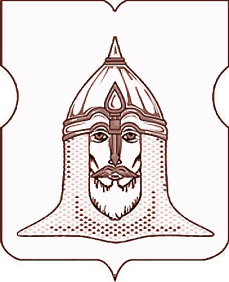 СОВЕТ ДЕПУТАТОВМУНИЦИПАЛЬНОГО ОКРУГА ГОЛОВИНСКИЙРЕШЕНИЕ26.04.2016 года № 42О проекте решения Совета депутатов муниципального округа Головинский «О внесении изменений и дополнений в Устав муниципального округа Головинский»В соответствии с частью 3 статьи 28, частью 4 статьи 44 Федерального закона от 6 октября 2003 года № 131-ФЗ «Об общих принципах организации местного самоуправления в Российской Федерации»Советом депутатов принято решение1. Одобрить проект решения Совета депутатов муниципального округа Головинский «О внесении изменений и дополнений в Устав муниципального округа Головинский» (далее – проект решения) (приложение 1).2. Определить, что прием предложений граждан по проекту решения осуществляется по адресу: город Москва, улица Флотская, дом 1, левое крыло здания, первый этаж, кабинет № 101 с «29» апреля по «23» мая 2016 года с 09 часов 00 минут до 13 часов 00 минут и с 14 часов 00 минут до 15 часов 45 минут.Контактное лицо: Данько Александр Александрович, номера телефона и факса: 8 (495) 708-62-02, адрес электронной почты: mgolovino@nao.mos.ru.3. Назначить на «26» мая 2016 года с 17 часов 00 минут до 18 часов 00 минут, в малом зале, расположенном по адресу: город Москва, улица Флотская, дом 1, левое крыло здания, первый этаж, публичные слушания по проекту решения указанного в пункте 1 настоящего решения.4. Для учета предложений граждан, организации и проведения публичных слушаний по проекту решения создать рабочую группу и утвердить ее персональный состав (приложение 2).5. Администрации муниципального округа Головинский:Опубликовать настоящее решение в газете «Наше Головино» и разместить на официальном сайте органов местного самоуправления муниципального округа Головинский www.nashe-golovino.ru:1) настоящее решение;2) Порядок учета предложений граждан по проекту решения муниципального Собрания внутригородского муниципального образования Головинское в городе Москве о внесении изменений и дополнений в Устав внутригородского муниципального образования Головинское в городе Москве утвержденный решением муниципального Собрания внутригородского муниципального образования Головинское в городе Москве от 30 октября 2012 года № 81 «Об утверждении Порядка учета предложений граждан по проекту решения муниципального Собрания внутригородского муниципального образования Головинское в городе Москве о внесении изменений и дополнений в Устав внутригородского муниципального образования Головинское в городе Москве»;3) Порядок организации и проведения публичных слушаний во внутригородском муниципальном образовании Головинское в городе Москве утвержденный решением муниципального Собрания внутригородского муниципального образования Головинское в городе Москве от 26 октября 2010 года № 67 «Об утверждении Порядка организации и проведения публичных слушаний во внутригородском муниципальном образовании Головинское в городе Москве».6. Настоящее решение вступает в силу со дня его принятия.7. Контроль исполнения настоящего решения возложить на главу муниципального округа Головинский Архипцову Н.В. и председателя Регламентной комиссии – депутата Сердцева А.И.Глава муниципальногоокруга Головинский                                                                                Н.В. АрхипцоваПриложение 1к решению Совета депутатов муниципального округа Головинскийот 26 апреля  2016 года № 42ПРОЕКТ РЕШЕНИЕО внесении изменений и дополнений в Устав муниципального округа ГоловинскийВ целях приведения Устава муниципального округа Головинский в соответствие с федеральными законами от 6 октября 2003 года № 131-ФЗ «Об общих принципах организации местного самоуправления в 
Российской Федерации», от 2 марта 2007 года № 25-ФЗ «О муниципальной службе в Российской Федерации» и Законом города Москвы от 6 ноября 2002 года № 56 «Об организации местного самоуправления в городе Москве» Совет депутатов муниципального округа Головинский решил:1. Внести в Устав муниципального округа Головинский следующие изменения и дополнения:1) подпункт «б» пункта 17 части 2 статьи 5 изложить в следующей редакции:«б) в осуществлении ежегодного персонального учета детей, имеющих право на получение общего образования каждого уровня и проживающих на территории муниципального округа, во взаимодействии с отраслевыми, функциональными и территориальными органами исполнительной власти города Москвы и образовательными организациями;»;2) в статье 9:2.1) в пункте 11 части 2 слова «профессиональном образовании и» исключить;2.2) в подпункте а) пункта 2) части 3 слова «(государственной службы)» исключить;3) статью 11 дополнить частью 10 следующего содержания:«9. Депутат должен соблюдать ограничения и запреты и исполнять обязанности, которые установлены Федеральным законом от 25 декабря 2008 года № 273-ФЗ «О противодействии коррупции» и другими федеральными законами.»;4) в части 3.1 статьи 15 слова «от 25 декабря 2008 года № 273-ФЗ» исключить;5) статью 15.1 дополнить пунктом 5 следующего содержания:«5. Заместитель Председателя Совета депутатов должен соблюдать ограничения и запреты и исполнять обязанности, которые установлены Федеральным законом «О противодействии коррупции» и другими федеральными законами.»;6) в статье 17:6.1) подпункт «б» пункта 13 части 1 изложить в следующей редакции:«б) в осуществлении ежегодного персонального учета детей, имеющих право на получение общего образования каждого уровня и проживающих на территории муниципального округа, во взаимодействии с отраслевыми, функциональными и территориальными органами исполнительной власти города Москвы и образовательными организациями»;6.2) пункт 25 изложить в следующей редакции:«25) организация дополнительного профессионального образования главы муниципального округа и муниципальных служащих, организация подготовки кадров для муниципальной службы в порядке, предусмотренном законодательством Российской Федерации об образовании и законодательством Российской Федерации о муниципальной службе»;7) статью 46 изложить в следующей редакции:«Статья 46. Опрос граждан1. Опрос граждан проводится по инициативе главы муниципального округа или Совета депутатов на всей территории муниципального округа или на части его территории для выявления и учета мнения населения при принятии органами местного самоуправления и должностными лицами местного самоуправления решений по вопросам местного значения. Результаты опроса носят рекомендательный характер.2. Порядок назначения и проведения опроса граждан определяется решением Совета депутатов в соответствии с федеральными законами и Законом города Москвы «Об организации местного самоуправления в городе Москве».»;8) в части 4 статьи 59 слова «затрат на их содержание» заменить словами «расходов на оплату их труда».2. Направить настоящее решение на государственную регистрацию в Главное управление Министерства юстиции Российской Федерации по Москве.3. Администрации муниципального округа Головинский:Настоящее решение после его государственной регистрации опубликовать в газете «Наше Головино» и разместить на официальном сайте органов местного самоуправления муниципального округа Головинский www.nashe-golovino.ru:4. Настоящее решение вступает в силу со дня его официального опубликования.6. Контроль исполнения настоящего решения возложить на главу муниципального округа Головинский Архипцову Н.В. и председателя Регламентной комиссии – депутата Сердцева А.И.Глава муниципальногоокруга Головинский                                                                                    Н.В. АрхипцоваПриложение 2к решению Совета депутатов муниципального округа Головинский  от 26 апреля  2016 года № 42Составрабочей группы по учету предложений граждан, организации и проведению публичных слушаний по проекту решения Совета депутатов муниципального округа Головинский «О внесении изменений и дополнений в Устав муниципального округа Головинский»Руководитель рабочей группы:Венкова Марианна  Артемовна– депутат Совета депутатов муниципального округа ГоловинскийЗаместитель руководителя рабочей группы:Мемухина Валентина Григорьевна– депутат Совета депутатов муниципального округа ГоловинскийЧлены рабочей группы:Сердцев Александр ИвановичМальцева Татьяна Владимировна– депутат Совета депутатов муниципального округа Головинский– депутат Совета депутатов муниципального округа ГоловинскийСекретарь рабочей группы:Данько Александр Александрович– юрисконсульт  администрации муниципального округа Головинский